مختصر عن اعمالي (تقديم المدرس لنفسه) :-مواليد 1961خريج كلية الطب – جامعة المرصل  1988تاريخ المباشرة بالوظيفة كطبيب مقيم دوري : 9-3- 1989 ك على ملا ك دائرة صحة دهوكخدمت كطبيب تدرج ثم كممارس عام في  منطقة بارزان على ملاك دائرة صحة اربيل بين الفترة من 1992-2007تم نقل خدماتي الى جامعة دهوك سنة 2007   حائز على شهادة ماجستير في النتشريح العياني من جامعة دهوك سنة 2010   الخلفية الاكاديمية للمدرس وملخص عن اختصاصهاشير اليها في الفقرة اعلاه.اما عن المشاركة في ورش العمل:- لا توجد  كون توقيت اتسمينارات العلمية يتزامن مع وقت محاضراتي لا اقدر الحضور والمشاركةمختصر عن الدروس والكورسات التي يقدمه الاستاذ لطلابه في مجال  أختصاصه :- اقوم حاليا  بتدريس النتشريح العياني النظري والعملي لسكول طب الاسنان و النتشريح العياني  العملي لسكول الطب-المرحة الاولى عدد الطلاب في كل صف أي مرحلة :-                                           سكول طب الاسنان  اكثر قليلا من( 40 ) طالب و طالبة سكول الطب-المرحة الاولى اكثر   من( 70 ) طالب و طالبةجدول وتاريخ وساعات المحاظرات العملية التابعة لي :-يوم الاثنين:  2 ساعة عملي   لسكول الطب-المرحة الاولى  يوم الاربعاء:  2 ساعة  نظري و 2 ساعة عملي لسكول طب الاسنان  -المرحة الثانية      يوم  الخميس: 2 ساعة عملي لسكول الطب-المرحة الاولى النشاطات الاخرى مثل العضوية في لجان علمية او ادارية :- لا توجدمواضيع البحث الغير منشورة والتي يتم العمل بها وعددها :- لا توجد .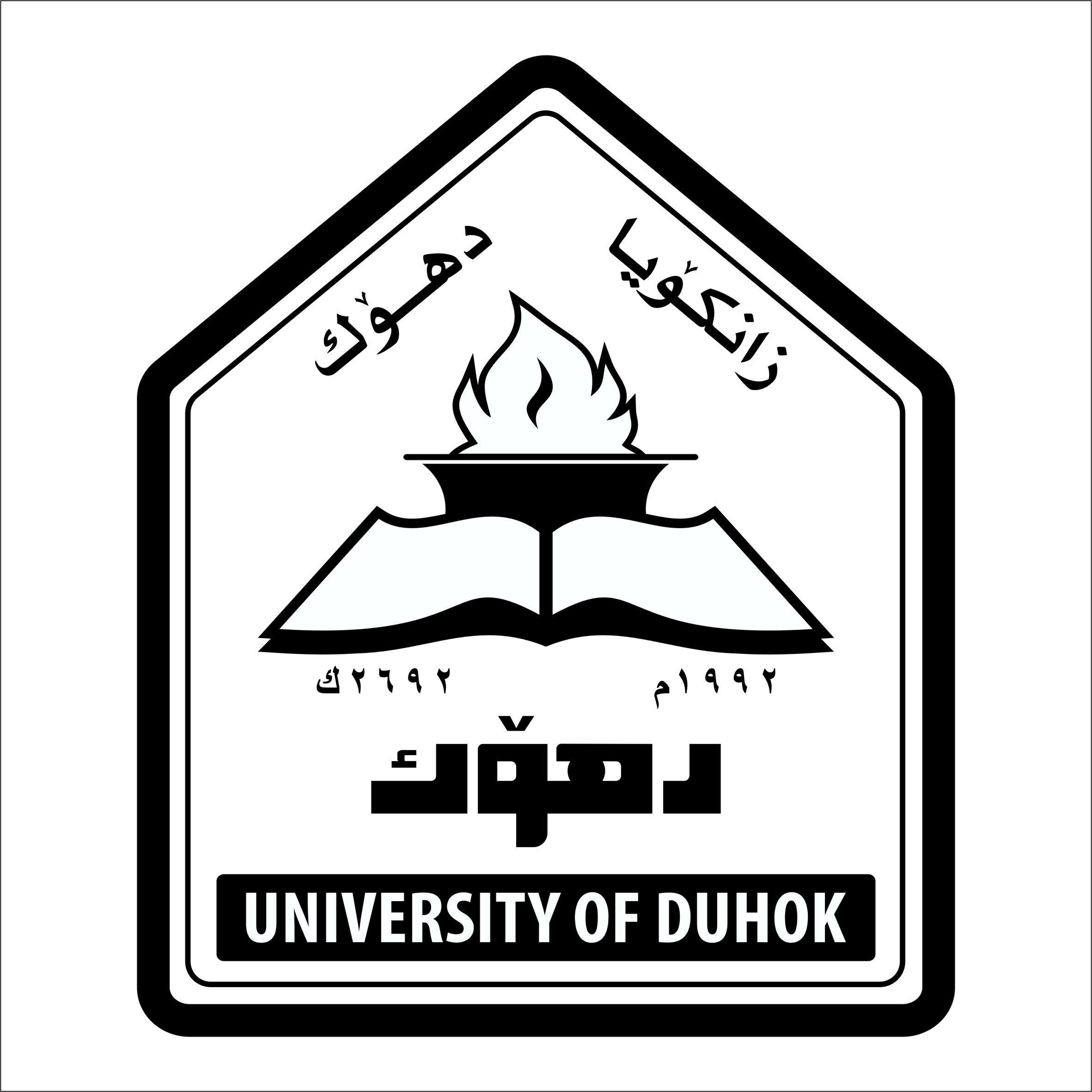 